Athletic Union Council Minutes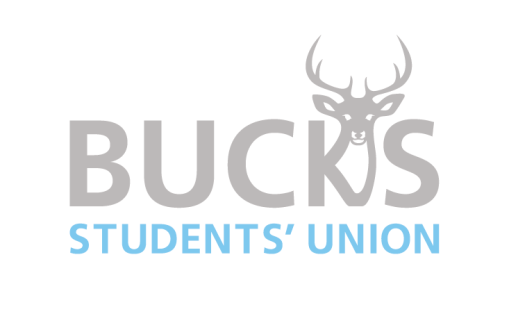 Date: 05.10.23Time:5.00pmLocation:S3.01 and Online1.01.1Present: Jess Bradbury, Catherine Lymer, Alex Ditchburn, Patrick Fillingham (Swim) Bailey Evermore (Cheer) Liv Ross (Women’s Hockey) Harry Copeland (Swim) Lauren Somerville (Women’s Football) Samuel Shepherd (Men’s Hockey and Cricket) Emma Penell (Women’s Hockey) Grace Paisley (Woemn’s Hockey) Marissa Layden (Woemns’s hockey) Ella Daniels (Woemn’s Hockey) Olly Ross (Rugby) Sam Craciun, Karla Lozada (Volleyball) Beth Leale (Badminton) Ciaran Bond (Rugby) Tricia Glassborrow (Swim) Trinity Baker (Netball) Wren Sell (Volleyball and Football) Jack Donoghue (Rugby) Vytautas Kravcenka, Lauren Feagan (Dance) Ana Timoteo (Dance) Evie Mehrtens (Dance) Eva Dzyubenko (Dance) Abi Hix (Dance) Ethan Hutcheson (Bucks FC) Jake Ambridge-Wood (Bucks FC) Joe Burell (Rugby) Renee Reynolds (BNU Swans) Francesca Rogers (BNU Swans) Kotsi Maria-Eleni (Volleyball and Climbing) Reece Newey (Football) Raphael Pantaleon (BNU Swans)1.2In attendance: Sarah Nawaz1.3Apologies for Absence: 1.4Absent without apologies: 2.0ElectionsIf any committee members would like to give up their positions, can they left staff know so the positions can be put out for election.Executive Officers, Reps and Food and Sustainiablity Officer roles are still available, if interested, go to website to nominate yourself.Nominations close on 13th October, students are encouraged to voteJB3.0AU Chair ElectionNeed to be elected. An opportunity profile and summary of role was put in the group chat. Nominated person will be fully mentored and will help to decide agenda of meetings. They will also be required to attend the activities committee.Students were asked to put themselves forward, initially no takers before SS (Men’s Hockey and Cricket) and EP (Women’s Hockey) put themselves forward. They will prepare a brief presentation on why they are suitable for the role for the next meeting vote.JB4.0Volunteering and Sustainability Opportunities Volunteers are needed for the following: Booker common, One Can, Chiltern open air Museum Halloween event (breakdown of roles required given), Poppy selling, Smile campaign, Fairtrade, Flower bombs, Beehouse making. Students encouraged to sign upRag week begins 23rd October and Netball for RAG will be on 26th OctoberCommittee Treasurers and Fundraisiers need to meet with Kelly Willes to discuss RAG targetsNeed all club members as well as committee members to volunteerCL5.0Accreditation UpdateNeed to let staff know when done something so can be ticked offNewspapers articles have been completed for Freshers newspaper, only 2 clubs contributed, next deadline for articles is 17th OctCommittees need to send their targets so they can be reviewedAD6.0Kit RoomWas tidied up, but is becoming messy again. Students need to put equipment back properlyIf collecting kit after 6, they can ask for access to the kit room from HW and JH in the Lounge. Kit can only be picked up before the session and cannot be left in the Lounge to pick up later due to health and safetyStudents encouraged to be more responsible for their kit7.0Game Day Preparations7.1BUCs Seminar: Team sheets and Whatsapp group: Make sure they are all sorted before fixtures, will send bucks seminar pdf as a guideEnsure kit is counted and that it is all in place before fixturesFixture spreadsheet enter times and put in extra half an hour to account for latecomersBUCS Play app- Ensure it is filled in good time, do not leave to last minute as app can get slow.AD8.0Minibus ChecklistsHave been put onlineForms will be checked to make sure they are filled in correctly – don’t just tick, there will be questions if anything is amiss and repercussions put in place e.g. wont have minibus use for a weekAD9.0Terms of Reference – For ApprovalChange JB title to VPABRest of document approved10.0Committee MeetingsSome meetings have been held, let AD know any future meetings so he can attendAD11.0Any Other BusinessGroup chats:  Chairs make sure all committee members are in AU chatCaptains need to see AD to be added to chatShorts and socks: Shop is closed on WednesdayWelcome games: no forms have been received so far. Forms need to be in tomorrow by 3pm, Games take place on Wednesday. Affiliations need to be done: Basketball to basketball England, Rugby to rubgy football bodyReminder that Members need to sign onto the University website or cannot play. This also includes Bucks Play AppCelebration station: is changing, members need to nominate to be considered for club of the month. They also nominate reps, staff etc, link to be sent. Needs include members as well as committee members and should be completed before the end of the month.Club of month is an automatic nomination for club of yearTour:  tour chair need to be added to the group chat and need to get people paying their deposits of £75 deposit. Chairs also need to make sure insurance etc is in place. Students are encouraged to fly and any flights must be booked by November. Sessions in Sports Hall – students are going into the hall before their time and have been tapping watches to hurry up users. Do not do this - they have booked the session for that time and are allowed to be there. If you think you will need to pack up equipment, ensure you finish your session a few minutes earlier to allow for this. It is also important to make sure the hall is kept tidy and any mess is cleaned up.Concussion testing – if you book an appointment, it is important to show up or let sports therapy know if you are not attending. It is important that students book for a test.Registers: there is a google docs link in the chat for registers and it needs to be done within 24 hours of a finished sessionFirst Aid Kits: are located in the kit room, each club has their own and they need to be taken for training sessions as week as fixtures.Headshot photos: Clubs need to organise this themselvesDriving to fixtures. Students can get petrol money back if they drive to fixtures but they must have other players with them. Let AD know if you will be driving so he knows how many taxis to book.Minibus: needs to be booked a week in advance, do not assume it will be available last minute and staff will decide who it will be allocated to.CL: Will bring each club’s budget to the next meeting.12.0Date and time of subsequent meetings: 9th November 2023 at 5.00pm, Room S3.01 and Online